令和６年度　　家庭調査表　　佐賀市立西川副小学校　　　年　　　組※　裏面もご記入ください。番号（　　　）　氏名（　　　　　　　　　　　）※ここに記入された内容については，家庭訪問や緊急な連絡等の必要なとき以外には使用いたしません。また，個人情報として確実に保管いたします。児童名ふりがなふりがなふりがな男女生　年　月　日生　年　月　日生　年　月　日生　年　月　日児童名氏 名氏 名氏 名男女平成　　年　　　月　　　日平成　　年　　　月　　　日平成　　年　　　月　　　日平成　　年　　　月　　　日住所川副町大字自宅電話番号　　（　　　　　　　　　　　　）　　　　　川副町大字自宅電話番号　　（　　　　　　　　　　　　）　　　　　川副町大字自宅電話番号　　（　　　　　　　　　　　　）　　　　　川副町大字自宅電話番号　　（　　　　　　　　　　　　）　　　　　川副町大字自宅電話番号　　（　　　　　　　　　　　　）　　　　　川副町大字自宅電話番号　　（　　　　　　　　　　　　）　　　　　川副町大字自宅電話番号　　（　　　　　　　　　　　　）　　　　　川副町大字自宅電話番号　　（　　　　　　　　　　　　）　　　　　川副町大字自宅電話番号　　（　　　　　　　　　　　　）　　　　　川副町大字自宅電話番号　　（　　　　　　　　　　　　）　　　　　川副町大字自宅電話番号　　（　　　　　　　　　　　　）　　　　　保護者名ふりがなふりがなふりがなふりがな地　区　名（小字）地　区　名（小字）地　区　名（小字）保護者名氏　名氏　名氏　名氏　名入学前の経歴（１年生のみ記入）入学前の経歴（１年生のみ記入）入学前の経歴（１年生のみ記入）入学前の経歴（１年生のみ記入）入学前の経歴（１年生のみ記入）平成　　　年　　　月から令和　　　　年　　　月まで（　　　　　　　　）保育園・幼稚園在園（　　　年保育）平成　　　年　　　月から令和　　　　年　　　月まで（　　　　　　　　）保育園・幼稚園在園（　　　年保育）平成　　　年　　　月から令和　　　　年　　　月まで（　　　　　　　　）保育園・幼稚園在園（　　　年保育）平成　　　年　　　月から令和　　　　年　　　月まで（　　　　　　　　）保育園・幼稚園在園（　　　年保育）平成　　　年　　　月から令和　　　　年　　　月まで（　　　　　　　　）保育園・幼稚園在園（　　　年保育）平成　　　年　　　月から令和　　　　年　　　月まで（　　　　　　　　）保育園・幼稚園在園（　　　年保育）平成　　　年　　　月から令和　　　　年　　　月まで（　　　　　　　　）保育園・幼稚園在園（　　　年保育）家族本人を含めて記入続　柄続　柄続　柄氏　　　　名氏　　　　名年齢年齢年齢勤務先または学校(学年・組)勤務先または学校(学年・組)家族本人を含めて記入１本人本人本人西川副小学校　　　　年　　　組西川副小学校　　　　年　　　組家族本人を含めて記入２家族本人を含めて記入３家族本人を含めて記入４家族本人を含めて記入５家族本人を含めて記入６家族本人を含めて記入７家族本人を含めて記入８緊急連絡先番号（続柄）緊急連絡先番号（続柄）緊急連絡先番号（続柄）緊急連絡先番号（続柄）緊急連絡先番号（続柄）・第１　　　　　　　　　　　　　　　　　　　　　（　　　　　　）・第１　　　　　　　　　　　　　　　　　　　　　（　　　　　　）・第１　　　　　　　　　　　　　　　　　　　　　（　　　　　　）・第１　　　　　　　　　　　　　　　　　　　　　（　　　　　　）・第１　　　　　　　　　　　　　　　　　　　　　（　　　　　　）・第１　　　　　　　　　　　　　　　　　　　　　（　　　　　　）・第１　　　　　　　　　　　　　　　　　　　　　（　　　　　　）緊急連絡先番号（続柄）緊急連絡先番号（続柄）緊急連絡先番号（続柄）緊急連絡先番号（続柄）緊急連絡先番号（続柄）・第２　　　　　　　　　　　　　　　　　　　　　（　　　　　　）・第２　　　　　　　　　　　　　　　　　　　　　（　　　　　　）・第２　　　　　　　　　　　　　　　　　　　　　（　　　　　　）・第２　　　　　　　　　　　　　　　　　　　　　（　　　　　　）・第２　　　　　　　　　　　　　　　　　　　　　（　　　　　　）・第２　　　　　　　　　　　　　　　　　　　　　（　　　　　　）・第２　　　　　　　　　　　　　　　　　　　　　（　　　　　　）仲良しの友達仲良しの友達仲良しの友達仲良しの友達近所の友達近所の友達近所の友達近所の友達近所の友達希望や連絡したいこと希望や連絡したいこと希望や連絡したいこと希望や連絡したいこと希望や連絡したいこと希望や連絡したいこと個人情報について個人情報について個人情報について個人情報の保護上、取材（テレビ、新聞等）やホームページ等に写真や名前を載せていい　　　載せないでほしい　（○で囲んでください。）個人情報の保護上、取材（テレビ、新聞等）やホームページ等に写真や名前を載せていい　　　載せないでほしい　（○で囲んでください。）個人情報の保護上、取材（テレビ、新聞等）やホームページ等に写真や名前を載せていい　　　載せないでほしい　（○で囲んでください。）個人情報の保護上、取材（テレビ、新聞等）やホームページ等に写真や名前を載せていい　　　載せないでほしい　（○で囲んでください。）個人情報の保護上、取材（テレビ、新聞等）やホームページ等に写真や名前を載せていい　　　載せないでほしい　（○で囲んでください。）個人情報の保護上、取材（テレビ、新聞等）やホームページ等に写真や名前を載せていい　　　載せないでほしい　（○で囲んでください。）個人情報の保護上、取材（テレビ、新聞等）やホームページ等に写真や名前を載せていい　　　載せないでほしい　（○で囲んでください。）個人情報の保護上、取材（テレビ、新聞等）やホームページ等に写真や名前を載せていい　　　載せないでほしい　（○で囲んでください。）個人情報の保護上、取材（テレビ、新聞等）やホームページ等に写真や名前を載せていい　　　載せないでほしい　（○で囲んでください。）フッ化物洗口についてフッ化物洗口についてフッ化物洗口について５月から始まるフッ化物洗口を希望する　　　　希望しない　　　　（○で囲んでください。）５月から始まるフッ化物洗口を希望する　　　　希望しない　　　　（○で囲んでください。）５月から始まるフッ化物洗口を希望する　　　　希望しない　　　　（○で囲んでください。）５月から始まるフッ化物洗口を希望する　　　　希望しない　　　　（○で囲んでください。）５月から始まるフッ化物洗口を希望する　　　　希望しない　　　　（○で囲んでください。）５月から始まるフッ化物洗口を希望する　　　　希望しない　　　　（○で囲んでください。）５月から始まるフッ化物洗口を希望する　　　　希望しない　　　　（○で囲んでください。）５月から始まるフッ化物洗口を希望する　　　　希望しない　　　　（○で囲んでください。）５月から始まるフッ化物洗口を希望する　　　　希望しない　　　　（○で囲んでください。）本　人　の　様　子趣味本　人　の　様　子特技本　人　の　様　子長所本　人　の　様　子今後伸ばしたい所学校外での　　習いごと家庭教師スポーツクラブなど学校外での　　習いごと家庭教師スポーツクラブなど習っていること曜　日時　間場　　所学校外での　　習いごと家庭教師スポーツクラブなど学校外での　　習いごと家庭教師スポーツクラブなど学校外での　　習いごと家庭教師スポーツクラブなど学校外での　　習いごと家庭教師スポーツクラブなど学校外での　　習いごと家庭教師スポーツクラブなど学校外での　　習いごと家庭教師スポーツクラブなど◆学校から自宅までの地図・自宅付近を詳しく・特徴的なもの（店・公民館・寺社・信号など）を必ず記入・地図添付も可）・家庭訪問等の際に、駐車できるスペースがあればご記入ください。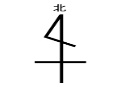 ◆学校から自宅までの地図・自宅付近を詳しく・特徴的なもの（店・公民館・寺社・信号など）を必ず記入・地図添付も可）・家庭訪問等の際に、駐車できるスペースがあればご記入ください。◆学校から自宅までの地図・自宅付近を詳しく・特徴的なもの（店・公民館・寺社・信号など）を必ず記入・地図添付も可）・家庭訪問等の際に、駐車できるスペースがあればご記入ください。◆学校から自宅までの地図・自宅付近を詳しく・特徴的なもの（店・公民館・寺社・信号など）を必ず記入・地図添付も可）・家庭訪問等の際に、駐車できるスペースがあればご記入ください。◆学校から自宅までの地図・自宅付近を詳しく・特徴的なもの（店・公民館・寺社・信号など）を必ず記入・地図添付も可）・家庭訪問等の際に、駐車できるスペースがあればご記入ください。◆学校から自宅までの地図・自宅付近を詳しく・特徴的なもの（店・公民館・寺社・信号など）を必ず記入・地図添付も可）・家庭訪問等の際に、駐車できるスペースがあればご記入ください。